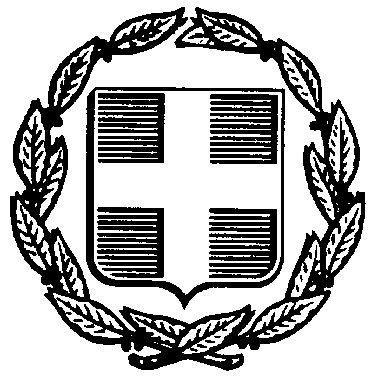 ΕΛΛΗΝΙΚΗ ΔΗΜΟΚΡΑΤΙΑ				                                   ΕΞΑΙΡΕΤΙΚΑ ΕΠΕΙΓΟΝ		 ΥΠΟΥΡΓΕΙΟ ΠΑΙΔΕΙΑΣ, ΕΡΕYΝΑΣ & ΘΡΗΣΚΕΥΜΑΤΩΝ  Δ/ΝΣΗ ΕΥΡΩΠΑΪΚΩΝ & ΔΙΕΘΝΩΝ ΘΕΜΑΤΩΝΤΜΗΜΑ ΔΙΕΘΝΩΝ ΣΧΕΣΕΩΝ		         Α. Παπανδρέου 37,                                                                                                Μαρούσι, 30.1.2017151 80 Μαρούσι                                                                                           Αρ. Πρωτ.: ΦΣΕ 88/ 14504/Η1Πληροφορίες: Αικ. Μπομπέτση  Τηλ. : 210 344 2378      Φαξ : 210 344 2365                                                                 Προς :  1. Δ/νσεις Α’/θμιας & Β’/θμιας Εκπ/σηςe-mail : ampo@minedu.gov.gr	                                                    (Προς ενημέρωση όλων των σχολείων)  2. Γραφεία Σχολικών Συμβούλων						                    (Μέσω των Δ/νσεων)    				                                     Κοιν.:     Περιφερειακές Διευθύνσεις Εκπαίδευσης							    (Αποστολή με e-mail)Θέμα: Προκήρυξη για τα σεμινάρια του προγράμματος Pestalozzi 2017Σας ενημερώνουμε ότι το Συμβούλιο της Ευρώπης (Council of Europe) διοργανώνει σειρά επιμορφωτικών σεμιναρίων για το έτος 2017, στο πλαίσιο του προγράμματος Pestalozzi.Για τους υποψηφίους, η διαδικασία εκδήλωσης ενδιαφέροντος περιλαμβάνει δύο φάσεις : Α’ Φάση: Ηλεκτρονική υποβολή αίτησης και προεπιλογή υποψηφίωνΟι ενδιαφερόμενοι :Επισκέπτονται τις ιστοσελίδες του προγράμματος Pestalozzi: http://programme-pestalozzi.ext.coe.int/, όπου παρέχονται γενικές πληροφορίες σχετικά με το πρόγραμμα, http://www.coe.int/en/web/pestalozzi/calendar, με τα ανακοινωμένα σεμινάρια του τρέχοντος έτους, http://www.coe.int/en/web/pestalozzi/how-to-participate, με οδηγίες για τη διαδικασία υποβολής αιτήσεων.Συμπληρώνουν on line την αίτηση για το σεμινάριο που τους ενδιαφέρει, στα Αγγλικά ή τα Γαλλικά, μέσω της αρχικής σελίδας του προγράμματος  (http://programme-pestalozzi.ext.coe.int/registration). Ελέγχουν για την ορθή και πλήρη συμπλήρωση της αίτησης και την υποβάλλουν (πατώντας Validate).Τα σεμινάρια απευθύνονται σε ενδιαφερομένους από τον ευρύτερο χώρο της εκπαίδευσης. Ωστόσο, κάθε σεμινάριο αφορά συγκεκριμένες ομάδες εξ αυτών, ανάλογα με τη θεματολογία του. Γι’ αυτό, πριν συμπληρώσουν την αίτησή τους, πρέπει να ελέγχουν προσεκτικά εάν το επαγγελματικό τους προφίλ ταιριάζει με την ομάδα-στόχο (target group) του εκάστοτε σεμιναρίου, όπως αυτή περιγράφεται αναλυτικά κάτω από τον τίτλο κάθε δραστηριότητας. Σε αντίθετη περίπτωση,  η αίτησή τους θα απορρίπτεται από τους διοργανωτές.   Δεδομένου ότι ο κατάλογος με τα σεμινάρια του έτους ενδέχεται να ανανεώνεται, συνιστάται στους ενδιαφερομένους να επισκέπτονται τακτικά τη σχετική ιστοσελίδα. Στην ηλεκτρονική αίτηση κάθε σεμιναρίου, οι υποψήφιοι : α) Στο πεδίο Employer/supervisor name, πρέπει να συμπληρώσουν το όνομα του άμεσα Προϊσταμένου τους (π.χ. του Διευθυντή του Σχολείου, όταν πρόκειται για εκπαιδευτικούς, του Προϊσταμένου της Δ/νσης, όταν πρόκειται για Διευθυντές Σχολείων, κ.λπ.). β) Στο πεδίο Employer/supervisor address, οι εκπαιδευτικοί και οι Δ/ντές σχολείων πρέπει να συμπληρώσουν υποχρεωτικά, ορθά και πλήρως  την ονομασία και την ταχυδρομική διεύθυνση του σχολείου (ή του φορέα) όπου υπηρετούν. γ) Στο πεδίο Describe your main activities in this position,  όλοι οι υποψήφιοι πρέπει υποχρεωτικά να αναφέρουν την ειδικότητα (και τον κλάδο τους).δ) Στο πεδίο Employer/supervisor e-mail, οι υποψήφιοι πρέπει να  συμπληρώσουν το υπηρεσιακό e-mail του άμεσα Προϊσταμένου τους, ο οποίος μετά την ηλεκτρονική υποβολή της αίτησης από τον υποψήφιο θα λάβει σχετική ειδοποίηση, με e-mail από το Συμβούλιο της Ευρώπης, με το οποίο καλείται να εγκρίνει (ή να απορρίψει) την αίτηση του υποψηφίου. Ο Προϊστάμενος εγκρίνει την αίτηση, κλικάροντας στο «validate» και στέλνοντας το e-mail πίσω στον αποστολέα, οπότε αυτή αυτομάτως προωθείται ηλεκτρονικά και στην Υπηρεσία μας. Ως εκ τούτου, συνιστάται στους υποψηφίους, μετά την υποβολή της αίτησής τους στο ΣτΕ να ενημερώνουν σχετικά τον προϊστάμενό τους, ώστε να την εγκρίνει, φροντίζοντας και για τον τακτικό έλεγχο του e-mail του (και των spam).Προσοχή! Εάν η αίτηση του υποψηφίου δεν εγκριθεί ηλεκτρονικά από τον προϊστάμενό του (με την παραπάνω διαδικασία) δεν μπορεί να προωθηθεί στην υπηρεσία μας.Β΄ Φάση: Διαδικασία προεπιλογής υποψηφίωνΗ Υπηρεσία μας, για κάθε σεμινάριο, προεπιλέγει τον αριθμό υποψηφίων που ορίζεται από το Συμβούλιο της Ευρώπης. Η προεπιλογή πραγματοποιείται από επιτροπή, με τη διαδικασία της κλήρωσης, μεταξύ όσων υποψηφίων πληρούν όλες τις προϋποθέσεις.Τα αποτελέσματα της κλήρωσης καταχωρίζονται άμεσα από την υπηρεσία μας στην ηλεκτρονική πλατφόρμα υποψηφίων του ΣτΕ, εντός συγκεκριμένων ημερομηνιών, οι οποίες έχουν καθοριστεί ηλεκτρονικά από το ΣτΕ και τους διοργανωτές.Οι προεπιλεγέντες ενημερώνονται για τα αποτελέσματα με σχετικό έγγραφο το οποίο αποστέλλεται ηλεκτρονικά από την υπηρεσία μας προς όλες τις Διευθύνσεις Α’/θμιας και Β’/θμιας Εκπ/σης και αναρτάται ταυτόχρονα στην ιστοσελίδα του Υπουργείου Παιδείας (http://www.minedu.gov.gr/ekpaideutikoi-m/monimoi-m/ekdiloseis-monimoi).Γ΄ Φάση: Ηλεκτρονική υποβολή δικαιολογητικών προεπιλεγέντωνOι υποψήφιοι που προεπιλέγονται, αποστέλλουν άμεσα, ηλεκτρονικά, στην υπηρεσία μας, τα εξής δικαιολογητικά:Α. Αντίγραφο του βασικού τίτλου σπουδών τους (πτυχίο διορισμού).Β. Αντίγραφο του τίτλου γλωσσομάθειας στη γλώσσα διεξαγωγής του συγκεκριμένου σεμιναρίου.Γ. Γραπτή έγκριση του Διευθυντή του σχολείου στο οποίο υπηρετεί ο εκπαιδευτικός ή του άμεσα Προϊσταμένου της οικείας Διεύθυνσης, για τις περιπτώσεις Δ/ντών σχολείων, κ.λπ.Δ. Υπεύθυνη δήλωση ότι δεν έχουν συμμετάσχει σε σεμινάρια του Συμβουλίου της Ευρώπης κατά τα τελευταία δύο έτη και ότι, το αργότερο δύο εβδομάδες μετά το σεμινάριο, θα αποστείλουν στην υπηρεσία μας, με e-mail, σχετική έκθεση, στα Ελληνικά.Σε περίπτωση αντικειμενικής αδυναμίας αποστολής των δικαιολογητικών ηλεκτρονικά, γίνονται δεκτά δικαιολογητικά με συστημένο ταχυδρομείο, στην Ταχ. Διεύθυνση του Υπουργείου Παιδείας, Έρευνας και Θρησκευμάτων : Α. Παπανδρέου 37, Αθήνα 151 80, Διεύθυνση Ευρωπαϊκών και  Διεθνών Θεμάτων, Τμήμα Διεθνών Σχέσεων, 2ος όροφος, Γρ. 2161.Σε περίπτωση που οι υποψήφιοι που έχουν προεπιλεγεί δεν αποστείλουν άμεσα στην υπηρεσία μας όλα τα απαιτούμενα δικαιολογητικά, οι αιτήσεις τους απορρίπτονται και αντικαθίστανται από τους αναπληρωματικούς. Η τελική επιλογή πραγματοποιείται από το Συμβούλιο της Ευρώπης, σε συνεργασία με τη διοργανώτρια χώρα και οι επιλεγόμενοι ενημερώνονται απευθείας, ηλεκτρονικά (με e-mail). προϋποθεσεισ συμμετοχήσ στα σεμινάρια PESTALOZZI1.Τα σεμινάρια που απευθύνονται σε εκπαιδευτικούς, αφορούν μόνιμο εκπαιδευτικό προσωπικό που ασκεί διδακτικό έργο, με την προϋπόθεση ότι εμπίπτει στην ομάδα-στόχο (target group) του εκάστοτε σεμιναρίου και διαθέτει τουλάχιστον τριετή (03) προϋπηρεσία στη δημόσια ή την ιδιωτική εκπαίδευση.Ειδικότερα, για τους εκπαιδευτικούς του Δημοσίου απαιτείται η συμπλήρωση τριών (03) ετών διδακτικής υπηρεσίας από το Φ.Ε.Κ. διορισμού τους.Κάθε υποψήφιος μπορεί να υποβάλει περισσότερες από μία αιτήσεις για σεμινάρια του ιδίου έτους, με την προϋπόθεση να μην έχει εν τω μεταξύ επιλεγεί να συμμετάσχει σε κάποια απ’ αυτά.Όσοι έχουν λάβει μέρος σε σεμινάρια του Συμβουλίου της Ευρώπης κατά τα δύο (02) τελευταία έτη δεν έχουν δικαίωμα υποβολής αίτησης συμμετοχής. Όλοι οι ενδιαφερόμενοι θα πρέπει να έχουν τουλάχιστον πολύ καλή γνώση (επίπεδο Γ1/C1) της γλώσσας διεξαγωγής του σεμιναρίου. *Tα επίπεδα γλωσσομάθειας ορίζονται σύμφωνα με το European Language Portfolio – Common European Framework of Reference for Languages του Συμβουλίου της Ευρώπης (http://elp.ecml.at/UsingtheELP/Understandingtheportfolio/tabid/2745/language/en-GB/Default.aspx). Ως αποδεικτικό γλωσσομάθειας γίνονται επίσης αποδεκτοί τίτλοι βασικών ή μεταπτυχιακών σπουδών Α.Ε.Ι. της αλλοδαπής, οι οποίοι έχουν αναγνωρισθεί από το ΔΟΑΤΑΠ.πληροφοριες για τη δαπανη μεταβασησ - διαμονησ & διατροφησ των  συμμετεχοντωνΟι υποψήφιοι που επιλέγονται από τους διοργανωτές θα πρέπει να γνωρίζουν εκ των προτέρων ότι:α) Τα έξοδα για το εισιτήριο βαρύνουν τον υποψήφιο. Αυτά, μετά την επιστροφή του και την αποστολή στο Συμβούλιο της Ευρώπης της σχετικής έκθεσης πεπραγμένων, κατατίθενται από το Συμβούλιο της Ευρώπης σε τραπεζικό λογαριασμό του.β) Τα έξοδα διαμονής και διατροφής καλύπτονται από τη διοργανώτρια χώρα.γ) Μετά την προεπιλογή του υποψηφίου από την Υπηρεσία μας, κάθε άλλη επικοινωνία πραγματοποιείται ηλεκτρονικά, μεταξύ των ιδίου και των διοργανωτών.Για περισσότερες πληροφορίες, οι ενδιαφερόμενοι μπορούν να ενημερώνονται από την ιστοσελίδα του προγράμματος Pestalozzi, του Συμβουλίου της Ευρώπης, (http://programme-pestalozzi.ext.coe.int/) ή να επικοινωνούν ηλεκτρονικά με τη Γραμματεία του Συμβουλίου (pestalozzi@coe.int).υποχρεωσεισ που απορρεουν από τη συμμετοχη σε σεμιναρια pestalozziΌσοι συμμετέχουν στα σεμινάρια αυτά, υποχρεούνται να αποστείλουν στην υπηρεσία μας, ηλεκτρονικά, σχετική έκθεση, στα Ελληνικά, στην οποία περιγράφονται οι εκπαιδευτικές δραστηριότητες, οι εμπειρίες τους και τυχόν σχόλιά τους για το σεμινάριο, το αργότερο δύο εβδομάδες μετά το σεμινάριο.Η παράλειψη αποστολής σχετικής Έκθεσης στην υπηρεσία μας, συνεπάγεται αποκλεισμό συμμετοχής για δύο επιπλέον χρόνια (βλ. Γενικές πληροφορίες σχετικά με τη συμμετοχή στα σεμινάρια PESTALOZZI, σημ. 2)Οι Διευθυντές των Περιφερειακών Διευθύνσεων και των Διευθύνσεων Εκπαίδευσης παρακαλούνται να συνεργάζονται με όσους συμμετέχουν σε σεμινάρια του ΣτΕ, σε περίπτωση διοργάνωσης απ’ αυτούς δραστηριοτήτων οι οποίες στοχεύουν στη διάδοση γνώσεων και εμπειριών που αποκτήθηκαν στο σεμινάριο και απευθύνονται σε συναδέλφους σχολείων των περιοχών ευθύνης τους. *Σημείωση: Οι εθνικές αρχές των κρατών-μελών του Συμβουλίου της Ευρώπης διατηρούν το δικαίωμα να τροποποιούν τις γενικές προϋποθέσεις συμμετοχής σε δραστηριότητες του Συμβουλίου, εάν συντρέχουν λόγοι. Παρακαλούνται οι αρμόδιες Διευθύνσεις Εκπαίδευσης της χώρας να φροντίσουν για την άμεση ενημέρωση όλων των εκπαιδευτικών των σχολείων των περιοχών αρμοδιότητάς τους καθώς και των λοιπών ενδιαφερομένων σχετικά με το περιεχόμενο της παρούσας.                                                                         			            Ο ΓΕΝΙΚΟΣ ΓΡΑΜΜΑΤΕΑΣ                                                                                                         		  ΙΩΑΝΝΗΣ ΠΑΝΤΗΣΚοιν. : Γρ. Υφυπουργού (με e-mail)Εσωτ. διανομή: Δ/νση Ευρ. και Διεθνών Θεμάτων-Τμήμα Διεθνών Σχέσεων